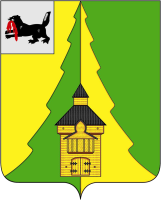 Иркутская областьНижнеилимский районКонтрольно-счетная палатаНижнеилимского муниципального района_____________________________________________________________________________________============================================================================от « 06 » октября 2022 г.                                                                    г. Железногорск-Илимский Отчет № 01-07/4по результатам контрольного мероприятияПроверка законного и эффективного расходования бюджетных средств администрацией МО «Речушинское СП», а также использование средств бюджета на обеспечение деятельности подведомственного учреждения администрации Речушинского СП – муниципального казенного учреждения культуры КДЦ «Каскад» за 2021 год.Основание для проведения мероприятия: План работы КСП Нижнеилимского муниципального района на 2022 год.Предмет контрольного мероприятия: осуществление контроля за законностью, обоснованностью, эффективностью использования бюджетных средств, предназначенных для функционирования администрации МО «Речушинское СП», МКУК КДЦ «Каскад».Объект контрольного мероприятия: администрация Речушинского сельского поселения, МКУК КДЦ «Каскад».Цель контрольного мероприятия: установить законность и эффективность использования бюджетных средств, направленных на финансовое обеспечение деятельности администрации МО «Речушинское СП», МКУК КДЦ «Каскад» за 2021 год. Перечень вопросов при проведении контрольного мероприятия: - соответствие учредительных документов действующему законодательству;- правильность составления бюджетных смет казенных учреждений;- целевое использование бюджетных средств, соблюдение порядка расходования бюджетных средств в пределах доведенных ассигнований и доведенных лимитов бюджетных обязательств по соответствующим статьям расходов;- правильность организации и ведения бюджетного учета;- анализ использования бюджетных средств, направленных в 2021 году на оплату труда с начислениями;- анализ соответствия нормативно-правовой базы, на основании которых производится начисление и выплата средств по оплате труда, законодательным актам РФ, нормативным документам Иркутской области и муниципальным правовым актам, регламентирующим оплату труда главы поселения, муниципальных служащих, технических исполнителей и вспомогательного персонала и работникам учреждения культуры;- целевое использование бюджетных средств, соблюдение порядка расходования бюджетных средств в пределах доведенных ассигнований и доведенных лимитов бюджетных обязательств по соответствующим статьям расходов;- законность, эффективность и целевое использование бюджетных средств на приобретение, и содержание муниципального имущества;- анализ дебиторской и кредиторской задолженностях по состоянию на начало и конец отчетного периода, в том числе просроченной.Проверяемый период: 2021 год.Сроки проведения контрольного мероприятия: с 01.08.2022г. по 07.10.2022г.По результатам проверки составлен Акт проверки от 27.09.2022г. № 01-07/4а. Поступившие письменные пояснения от объекта проверки – администрация Речушинского СП, МКУК «КДЦ «Каскад» (от 04.10.2022 № 732, от 04.10.2022 б/н) на акт изучены и учтены при подготовке составления настоящего отчета.Администрация Речушинского сельского поселенияРечушинское муниципальное образование наделено статусом сельского поселения, входит в состав муниципального образования «Нижнеилимский район» (далее – Речушинское МО или Речушинское   СП). Основным правовым актом в системе правового регулирования вопросов местного значения в поселении является Устав Речушинского муниципального образования (далее – Устав), зарегистрированный в Управлении министерства юстиции Российской Федерации по Иркутской области от 11.02.2022 года № RU385153072022001(с изм.).Администрация Речушинского сельского поселения (далее – администрация Речушинского СП или администрация Поселения) является исполнительно-распорядительным органом местного самоуправления, осуществляющим:- обеспечение исполнительно-распорядительных и контрольных функций по решению вопросов местного значения в интересах населения Поселения;- формирование, исполнение местного бюджета;- управление и распоряжение имуществом, находящимся в муниципальной собственности, в порядке, определенном Думой Поселения;- иные полномочия в соответствии со ст. 14 Федерального закона от 06.10.2003г. № 131-ФЗ «Об общих принципах организации местного самоуправления в Российской Федерации» и Уставом Речушинского сельского поселения. Руководство администрацией Поселения осуществляет Глава Поселения на принципах единоначалия. Администрация Поселения подконтрольна в своей деятельности Думе Поселения в пределах полномочий последней. Структура администрации Поселения утверждается Думой Поселения по представлению Главы Поселения. Администрация Поселения обладает правами юридического лица.Местонахождение администрации: 665675, Россия, Иркутская область, Нижнеилимский район, п. Речушка, ул. Пионерская, д. 19.В соответствии с ч. 8 ст. 37 Федерального закона от 06.10.2003г. № 131-ФЗ «Об общих принципах организации местного самоуправления в Российской Федерации» (далее - Федеральный закон № 131-ФЗ) структура местной администрации утверждается представительным органом муниципального образования по представлению главы местной администрации. В структуру местной администрации могут входить отраслевые (функциональные) и территориальные органы местной администрации.Структура администрации Речушинского СП утверждена Решением Думы Речушинского СП от 27.12.2018г. № 57.Согласно  утвержденной структуры в администрацию Поселения не входят отраслевые (функциональные) и территориальные органы, при этом в структуре администрации Поселения предусмотрены должности главы Речушинского СП (далее – Глава Поселения), муниципальной службы, технических исполнителей и вспомогательного персонала. В утвержденной структуре также предусмотрено количество должностей (ставка) по соответствующим направлениям деятельности администрации Поселения.   Анализ Решения Думы Речушинского СП от 27.12.2018г. № 57 «Об утверждении структуры администрации Речушинского сельского поселения Нижнеилимского района на 2019 год» показал, что исходя из Приложения № 1 к Решению Думы Речушинского СП от 27.12.2018г. № 57 численный состав администрации поселения составляет 12,4 ед. (без учета должности Главы поселения), в том числе:- муниципальные служащие 5,0 ед., из них ведущие специалисты 5,0 ед.;- технические исполнители 3,4 ед., из них 3,0 ед. технические исполнители, инспектор ВУС 0,4 ед.;- вспомогательный персонал (рабочие) 4,0 ед.Проверкой установлено, что в структуру органов местного самоуправления Речушинского СП включены ставки по переданным полномочиям. Пунктом 4 Главы 1 Приказа Министерства труда и занятости Иркутской области № 57-мрп от 14.10.2013 г. установлено, в случае если орган местного самоуправления поселения, входящего в состав муниципального района, заключил соглашение с органом местного самоуправления муниципального района о передаче ему осуществления части своих полномочий, численность работников местной администрации поселения снижается, а численность работников местной администрации муниципального района увеличивается на количество единиц в соответствии с условиями заключенного соглашения.На основании вышеизложенного ставки по переданным полномочиям не должны быть включены в структуру администрации Речушинского сельского поселения.При этом администрация Поселения также выполняет функции государственных полномочий по осуществлению отдельных областных государственных полномочий в сфере водоснабжения и водоотведения соответственно норматив численности увеличивается на установленное количество 0,08 единиц (п.7 Методических рекомендаций № 57-мпр от 14.10.2013г.).Методические рекомендации по определению численности работников органов местного самоуправления МО Иркутской области, утвержденные приказом Министерства труда и занятости Иркутской области от 14.10.2013г. № 57-мпр (в ред. от 08.02.2022 г.), соблюдаются.КСП района отмечает, что согласно Приложению № 1 к Решению Думы Речушинского СП от 27.12.2018г. № 57 в структуре не отражены 0,08 ставки по муниципальным служащим, осуществляемые государственные полномочия по осуществлению отдельных областных государственных полномочий в сфере водоснабжения и водоотведения. При этом согласно штатному расписанию от 12.01.2021г. № б/н должность специалист по гос. полномочиям утверждена в количестве 0,08 ставки.Администрацией Речушинского СП заключены Соглашения о передаче отдельных полномочий по решению вопросов местного значения:- с администрацией Нижнеилимского муниципального района о передаче решений вопросов местного значения Администрацией Речушинского СП администрации Нижнеилимского муниципального района от 28.12.2020г. № 12-2020 (с изм.) на 2021 год.В соответствии с заключенными Соглашениями на уровень района администрацией Речушинского СП было передано 0,8 ставки муниципального служащего и 1,1 ставки технического исполнителя на сумму МБТ 1 472,6 тыс. рублей (2021 год), на исполнение следующих полномочий: утверждение генеральных планов поселения, правил землепользования и застройки, документации, местных нормативов градостроительного проектирования поселений, резервирование и изъятие, в том числе путем выкупа, земельных участков в границах поселения для муниципальных нужд, осуществление земельного контроля за использование земель поселения; организация в границах поселений электро-,тепло-,газо- и водоснабжения населения, водоотведения, снабжения населения топливом; составление и исполнение бюджета поселения, составление отчета об исполнении бюджета поселения.Основным локальным актом, регламентирующим организацию и ведение бухгалтерского учета согласно п.6 Приказа Минфина России от 01.12.2010г. № 157н (ред. от 14.09.2020г.) «Об утверждении Единого плана счетов бухгалтерского учета для органов государственной власти (государственных органов), органов местного самоуправления, органов управления государственными внебюджетными фондами, государственных академий наук, государственных (муниципальных) учреждений и Инструкции по его применению» (далее – Инструкция № 157н), является Учетная политика.    Пунктом 6 Инструкции № 157н определено «Организация и ведение бухгалтерского учета осуществляется субъектом учета (централизованной бухгалтерией) в соответствии с Учетной политикой, сформированной согласно федеральному стандарту бухгалтерского учета для организаций государственного сектора «Учетная политика», оценочные значения и ошибки».     Учетная политика администрации Речушинского СП утверждена распоряжением администрации Речушинского сельского поселения от 25.01.2018г. № 13/ф в последней редакции от 11.01.2020 года (далее – Учетная политика).    Согласно Учетной политике ведение бухгалтерского учета осуществляется сектором централизованной бухгалтерии бюджетного отдела поселений Финансового управления администрации Нижнеилимского муниципального района с использованием автоматизированного программного продукта АС «СМЕТА». Согласно п.7.9. раздела 7 Учетной политики администрации Речушинского СП на счете 40160 «Резервы предстоящих расходов» учитывается состояние и движение сумм, зарезервированных в целях равномерного включения расходов на финансовый результат учреждения, по обязательствам неопределенным по величине и (или) времени исполнения в конце финансового года. Оценочное обязательство в виде резерва рассчитывается ежегодно, на последний день года, исходя из данных количества дней неиспользуемого отпуска по всем сотрудникам на последний день текущего года, представленных кадровой службой. Резерв рассчитывается ежегодно, как сумма оплаты отпусков работникам за фактически отработанное время, на последний день текущего года, и сумма страховых взносов на обязательное пенсионное страхование, обязательное социальное страхование на случай временной нетрудоспособности и в связи с материнством, обязательное медицинское страхование, обязательное социальное страхование от несчастных случаев на производстве и профессиональных заболеваний. Учет по счету 40160 «Резервы предстоящих расходов» ведется в Карточке учета средств и расчетов по ф. 0504051.На основании вышеизложенного, проверкой КСП района установлено, что в администрации Речушинского СП «Резерв предстоящих расходов» не ведется в Карточке учета средств и расчетов.Также следует отметить, что с 2021 года вступили в силу новые Федеральные стандарты бухгалтерского учета для бюджетных учреждений (далее - ФСБУ). КСП района отмечает, что в действующей Учетной политике администрации Речушинского СП в преамбуле 1.1. отсутствуют ссылки на нормативно-правовые акты новых ФСБУ с 2021 года.Проверка правильности составления бюджетной сметы администрации Речушинского СПФинансово-хозяйственная деятельность администрации Речушинского СП осуществляется в соответствии с бюджетной сметой. Постановлением администрации Речушинского СП от 20.04.2020г. № 32 утвержден Порядок составления, утверждения и ведения бюджетных смет муниципальных казенных учреждений, финансируемых из бюджета МО «Речушинское сельское поселение». Настоящий Порядок составления, утверждения и ведения бюджетных смет соответствует требованиям Приказа Министерства финансов Российской Федерации от 14.02.2018г.№ 26н «Об Общих требованиях к порядку составления, утверждения и ведения бюджетных смет казенных учреждений» (в редакции 30.09.2021).    Бюджетная смета на 2021 год и на плановый период 2022 и 2023 годов администрации Речушинского СП от 25.12.2020г. утверждена главой Речушинского СП в объеме 28 512,9 тыс. рублей.    В течение года в показатели бюджетной сметы на 2021 год и на плановый период 2022 и 2023 годов администрации Речушинского СП были внесены изменения, объем бюджетных назначений составил по состоянию на 24.12.2021 г. в сумме 33 573,0 тыс. рублей.Проверка правильности составления, утверждения и исполнения бюджетной сметы администрации Речушинского СП показала следующее: Проверка правильности составления, утверждения и ведения бюджетной сметы администрации Речушинского СП показала следующее: - показатели бюджетной сметы администрации Речушинского СП на 2021 год и на плановый период 2022 и 2023 годов соответствуют доведенным объемам лимитов бюджетных обязательств;- бюджетная смета администрации Речушинского СП составлена, в разрезе кодов классификации расходов бюджета с детализацией до кодов статей (подстатей) классификации операций сектора государственного управления, в рублях с точностью до двух знаков после запятой;- форма бюджетной сметы администрации Речушинского СП на 2021 год и на плановый период 2022 и 2023 годов соответствует Приложению № 1 к Общим требованиям к порядку составления, утверждения и ведения бюджетных смет казенных учреждений, утвержденным Приказом Минфина России от 14.02.2018г. № 26н «Об общих требованиях к порядку составления, утверждения и ведения бюджетных смет казенных учреждений».Пунктом 18.1 раздела 3 Приказа Минфина России № 85-н от 06.06.2019г. (в ред. 19.11.2021г) установлено расходы бюджетов на предоставление публичных нормативных выплат гражданам отражаются: в части публичных нормативных выплат, носящих социальный характер (пенсии, пособия, компенсации и иные аналогичные выплаты, предоставляемые гражданам), - по подразделам раздела 1000 "Социальная политика". В  Речушинском СП имеются расходы на исполнение публично-нормативных обязательств однако в бюджетной смете в Разделе 5 Бюджетные ассигнования на исполнение публичных нормативных обязательств не отображены.Вместе с тем следует отметить, что итоги в разрезе по разделу БК в бюджетной смете администрации Речушинского СП от 25.12.2020, а также бюджетная смета от 24.12.2021 года не соответствуют показателям в Уведомлениях о лимитах бюджетных обязательств на 2021 год и на плановый период 2022 и 2023 годов, утвержденными от 25.12.2020 года и 24.12.2021 года. Следует отметить, что бюджетная смета от 25.12.2020 г. утверждена вновь избранной главой поселения, которая на момент подписания бюджетной сметы не являлась действующей главой поселения.Проверка банковских операцийПроверка правильности ведения банковских операций проведена выборочным методом. Учет банковских операций осуществляется по открытым лицевым счетам (90301011080) на основании документов, приложенных к выпискам из лицевых счетов. Проверкой установлено, что документы подписываются своевременно. Банковские операции, отраженные в представленных банковских выписках, подтверждены первичными документами, приложенными к выпискам.Проверка расчетов с подотчетными лицамиУчет расчетов с подотчетными лицами ведется на счете 0.208.00.000 «Расчеты с подотчетными лицами по прочим выплатам» в журнале операции расчетов с подотчетными лицами № 3. По факту расходования сумм подотчетные лица представляют в бухгалтерию авансовые отчеты. В соответствии со ст. 325 ТК РФ, лица, работающие в организациях, расположенных в районах Крайнего Севера и приравненных к ним местностях, имеют право на оплату один раз в два года за счет средств работодателя стоимости проезда и провоза багажа к месту использования отпуска.КСП района отмечает, что Решением Думы Речушинского СП от 25.12.2020г. № 123 утверждено Положение «О гарантиях и компенсациях для лиц, проживающих в местности, приравненной к районам Крайнего Севера, и работающих в муниципальных учреждениях, финансируемых из бюджета Речушинского муниципального образования», действующее с 01.01.2021 года (далее – Положение о гарантиях и компенсациях). Выборочная проверка правильности принятия расходов в 2021 году, связанных с проездом к месту использования отпуска и обратно сотрудников администрации Речушинского СП, нарушений не установлено.Постановлением администрации Речушинского СП от 19.07.2016г. № 127 утверждено «Положение о порядке и размерах возмещения расходов, связанных со служебными командировками в администрации Речушинского сельского поселения в новой редакции».В ходе выборочной проверки принятия расходов по служебным командировкам  установлено, что в нарушение ст.26 Закона Иркутской области от 17.12.2008г. № 122-оз (ред. от 12.10.2020) «О гарантиях осуществления полномочий депутата, члена выборного органа местного самоуправления, выборного должностного лица местного самоуправления в Иркутской области» отсутствует муниципальный правовой акт (Порядок возмещения расходов, связанных со служебными командировками выборного лица местного самоуправления, осуществляющего свои полномочия на постоянной основе).       При этом в отсутствие муниципального правового акта произведены расходы по служебной командировке главе Поселения в общей сумме 15 823,7 рублей, из них суточные в сумме 4 000,0 рублей, проезд 8 423,7 рублей, проживание 3 400,0 рублей.Кредиторская и дебиторская задолженность по состоянию на 01.01.2022г. по Расчетам с подотчетными лицами по прочим выплатам отсутствует.Проверка правильности начисления и выплаты заработной платыДля расчета заработной платы администрации Речушинского СП согласно Учетной политике используется программа АС «СМЕТА».Вопросы оплаты труда работников администрации Речушинского СП в проверяемом периоде регламентировались в соответствии с действующими нормативно-правовыми документами:- Решением Думы Речушинского СП от 02.07.2020г. № 113 «Об утверждении Положения «Об оплате труда Главы Речушинского сельского поселения» (далее – Положение об оплате труда Главы);- Решением Думы Речушинского СП от 28.11.2019 года № 86 утвержден муниципальный правовой акт «О гарантиях осуществления полномочий Главы Речушинского сельского поселения Нижнеилимского района, депутата Думы Речушинского сельского поселения Нижнеилимского района»- Решением Думы Речушинского СП от 26.12.2019г. № 91 «Об утверждении Положения об оплате труда муниципальных служащих администрации Речушинского сельского поселения», Решение Думы Речушинского СП от 07.02.2020 № 100 «О внесении изменений в Решение Думы № 91 от 26.12.2019г. Об утверждении Положения «Об оплате труда служащих администрации Речушинского сельского поселения»  (далее - Положения об оплате труда муниципальных служащих);- Постановления администрации Речушинского СП от 09.01.2020 г. № 2 «Об утверждении Положения «Об оплате труда технического персонала и вспомогательного персонала (рабочих) администрации Речушинского сельского поселения Нижнеилимского района» (далее – Положение об оплате труда технического и вспомогательного персонала).График отпусков для работников администрации Речушинского СП на 2021 год утвержден Главой Поселения № 124 от 07.12.2020 года, что соответствует требованиям статьи 123 ТК РФ. Согласно статье 124 ТК РФ ежегодный оплачиваемый отпуск может быть продлен или перенесен на другой срок, но при этом необходимо внести изменения в график отпусков. При проверке установлено, что сотрудники администрации Речушинского СП изменяли дату очередного отпуска, при этом представленный к проверке график отпусков с изменениями не утвержден главой Поселения, также отсутствует основание перенесение отпусков сотрудников.Глава Речушинского сельского поселенияВ соответствии с постановлением Правительства Иркутской области от 27.11.2014г. № 599-пп (ред. 03.02.2022) и согласно письму Министерства труда и занятости Иркутской области от 25.12.2020г. № 02-74-7966/20 расчетный норматив на формирование расходов на оплату труда главы Речушинского МО в 2021 году составит 102,9 тыс. рублей в месяц, или 1 235,6 тыс. рублей в год без учета надбавки за работу со сведениями, составляющими государственную тайну.Оплата труда главы ПоселенияНачисление оплаты труда Главе поселения осуществлялось в соответствии со штатным расписанием от 01.01.2021г. б/н., (годовой фонд составил 1 235,6 тыс. рублей).   Фактическое начисление по оплате труда Главы поселения за период с 01.01.2021г. по 10.06.2021 г. составило в сумме 754,1 тыс. рублей.Согласно Решения Думы Речушинского СП от 02.07.2020г. № 113 «Об утверждении Положения «Об оплате труда Главы Речушинского сельского поселения», оплата труда Главе поселения начислялась и производилась исходя из оклада в размере 4 629,0 рублей, надбавки за выслугу лет в размере 20 % от должностного оклада, ежемесячное денежное вознаграждение размере 6,68 денежного вознаграждения (денежное вознаграждение состоит из оклада и процентной надбавки за выслугу лет) и ежеквартального денежного поощрения, ежемесячно в размере 1/3 денежного вознаграждения (от оклада + выслуга лет) /3).В соответствии с Законом Иркутской области от 17.12.2008г. № 122-оз «О гарантиях осуществления полномочий депутата, члена выборного органа местного самоуправления, выборного должностного лица местного самоуправления в Иркутской области». Решением Думы Речушинского СП от 28.11.2019 года № 86 утвержден муниципальный правовой акт «О гарантиях осуществления полномочий Главы Речушинского сельского поселения Нижнеилимского района, депутата Думы Речушинского сельского поселения Нижнеилимского района», устанавливающий гарантии по предоставлению ежегодного оплачиваемого отпуска выборному лицу местного самоуправления. Согласно Положения Главе предусмотрен отпуск в количестве 45 календарных дней, а также дополнительно оплачиваемые отпуска за работу в районах Крайнего Севера и приравненных к нему местностях, продолжительностью 16 календарных дней. Общее количество дней с учетом основного и дополнительно оплачиваемого отпуска 61 к.д.Фактически предоставленный отпуск составил 30 календарных дня, общее количество очередного отпуска не превышает, утвержденного Положения «О гарантиях осуществления полномочий Главы Речушинского сельского поселения Нижнеилимского района, депутата Думы Речушинского сельского поселения Нижнеилимского района». КСП района обращает внимание, что согласно утвержденного графика отпусков Главе предусмотрен отпуск в количестве 65 к.д., что превышает на 4 к.д. отпуска, утвержденного Положением «О гарантиях осуществления полномочий Главы Речушинского сельского поселения Нижнеилимского района, депутата Думы Речушинского сельского поселения Нижнеилимского района».В соответствии с положениями Устава, а именно ст.23, ст.24 глава Поселения является одновременно главой местной администрации и избирается на муниципальных выборах сроком на пять лет.У действующего на начало 2021 года главы Поселения полномочия должны были прекратиться в сентябре 2022 года.В соответствии с п.2 ч.10 ст.40 Федерального закона № 131-ФЗ одним из оснований досрочного прекращения полномочий выборного должностного лица местного самоуправления является отставка по собственному желанию.Речением Думы Речушинского СП от 10.06.2021г. № 135 «О досрочном прекращении полномочий главы Речушинского сельского поселения» заявление главы Поселения об отставке по собственному желанию удовлетворено с 11.06.2021г.; обязанности главы Поселения возложены на ведущего специалиста по муниципальному имуществу с 12.06.2021г. на срок до проведения муниципальных выборов главы.Оплата труда главы Поселения (вновь избранного).Начисление оплаты труда Главе поселения осуществлялось в соответствии со штатным расписанием от 05.10.2021г. б/н, (годовой фонд составил 1 235,6 тыс. рублей).Фактическое начисление по оплате труда главы Поселения за период с 05.10.2021г. по 31.12.2021г. составило в сумме 184,3 тыс. рублей.Согласно Решения Думы Речушинского СП от 02.07.2020г. № 113 «Об утверждении Положения «Об оплате труда Главы Речушинского сельского поселения», оплата труда Главе поселения начислялась и производилась исходя из оклада в размере 4 629,0 рублей, ежемесячное денежное вознаграждение размере 6,68 денежного вознаграждения (денежное вознаграждение состоит из оклада и процентной надбавки за выслугу лет) и ежеквартального денежного поощрения, ежемесячно в размере 1/3 денежного вознаграждения (от оклада + выслуга лет) /3).Муниципальные служащие Речушинского сельского поселенияШтатное расписание муниципальных служащих на 2021 год утверждено от 12.01.2021г. б/н в соответствии с распоряжением администрации Речушинского сельского поселения № 5 от 12.01.2021 г. с годовым фондом оплаты труда в сумме 2 766,8 тыс. рублей.В соответствии с постановлением Правительства Иркутской области от 27.11.2014г. № 599-пп (ред. 03.02.2022) расчетный норматив на формирование расходов на оплату труда муниципальных служащих муниципального образования определяется из расчета 86,5 должностного оклада муниципальных служащих в соответствии с замещаемыми ими должностями муниципальной службы в год и составляет 3 897,9 тыс. рублей (21 458,25*86,5*2,1). Фактическое начисление по оплате труда муниципальных служащих за период с 01.01.2021 г. по 31.12.2021 г. составило 2 888,6 тыс. рублей, что превышает годовой фонд оплаты труда муниципальных служащих, утвержденный штатным расписанием на 121,8 тыс. рублей.КСП района обращает внимание, что муниципальным служащим Речушинского СП ежегодный оплачиваемый отпуск предоставлялся с нарушением графика отпусков на 2021 год.Например, ведущим специалистам:- по муниципальному хозяйству согласно графику отпусков на 2021 год период отпуска с 19.07-10.09 в количестве 54 календарных дней, однако согласно приказа № 16 от 12.05.2021 отпуск предоставлен с 14.06-13.07 в количестве 30 к.д., а также приказа № 53 от 30.11.2021 отпуск предоставлен с 13.12-24.12 в количестве 12 к.д.;- специалист по социальным вопросам согласно графику отпусков разбит на 2 периода с 11.05-09.06 и с 01.11-22.11 в количестве 51 к.д., однако фактическое предоставление согласно приказа № 9 от 20.04.2021 отпуск предоставлен с 17.05-16.06. в количестве 30 к.д., и приказа № 46 от 11.10.2021 отпуск предоставлен с 18.10-08.11. в количестве 21 к.д.;- специалист ГО и ЧС согласно графику отпусков на 2021 год период отпуска с 17.05-06.07. в количестве 51 к.д., фактически предоставлен согласно приказа № 21 от 03.06.2021 с 19.07-07.09. в количестве 51 к.д.Следует отметить, что представленной к проверке график отпусков с изменениями не утвержден главой Поселения, также отсутствует основание перенесение отпусков сотрудников. Руководствуясь ст.123 ТК РФ работник о времени начала отпуска должен быть извещен под роспись не позднее, чем за 2 недели до его начала. КСП района отмечает, что приказами о предоставлении отпуска работнику № 46 от 11.10.2021, № 53 от 30.11.2021 требования ст.123 ТК РФ нарушены. Согласно ч.2 ст.22 Федерального закона от 02.03.2007г. № 25-ФЗ «О муниципальной службе в Российской Федерации» (далее – Федеральный закон № 25-ФЗ) органы местного самоуправления самостоятельно определяют размер и условия оплаты труда муниципальных служащих. Размер должностного оклада, а также размер ежемесячных и иных дополнительных выплат и порядок их осуществления устанавливаются муниципальными правовыми актами, издаваемыми представительным органом муниципального образования в соответствии с законодательством Российской Федерации и законодательством субъектов Российской Федерации.В проверяемом периоде размеры должностных окладов, ежемесячных и иных дополнительных выплат, а также порядок их осуществления были установлены Положением об оплате труда муниципальных служащих администрации Речушинского СП, утвержденным Решением Думы Речушинского СП от 26.12.2019г. № 91.В проверяемом периоде муниципальным служащим начислялась доплата за выполнение дополнительной работы по совмещению должностей:В отсутствие нормативно правовых актов, регулирующих вопросы оплаты труда, начислялась доплата за совмещение должностей. Исходя из изложенного сумма произвольно установленной доплаты с 01.01. 2021г. по 31.12.2021г. составила 418 780,52 рублей.Согласно ч.2 ст.5(1) Закона Иркутской области от 15.10.2007г. N 88-оз (ред. от 02.11.2021) "Об отдельных вопросах муниципальной службы в Иркутской области"» (далее – Закон Иркутской области № 88-оз) муниципальным служащим младшей группы должностей муниципальной службы присваиваются классные чины: - секретарь муниципальной службы в Иркутской области 3 класса;- секретарь муниципальной службы в Иркутской области 2 класса;- секретарь муниципальной службы в Иркутской области 1 класса.КСП района обращает внимание, что в соответствии со статьей 5(4) части 2 Закона Иркутской области № 88-оз муниципальным служащим, замещающим должности муниципальной службы на определенный срок полномочий, классные чины присваиваются по результатам квалификационного экзамена.Проверкой КСП установлено, что ведущему специалисту ГО и ЧС ежемесячно производилась доплата за классный чин в размере 30 % от должностного оклада. Согласно распоряжения № 99 от 09.10.2020г. ведущему специалисту ГО и ЧС присвоен классный чин секретарь муниципальной службы 1 класса. При этом запись о присвоении классного чина секретарь муниципальной службы 1 класса в трудовой книжке отсутствует.Технический и вспомогательный персонал Речушинского сельского поселенияШтатное расписание технических исполнителей на 2021 год утверждено от 12.01.2021 г. б/н в соответствии с распоряжением администрации Поселения от 12.01.2021 г. № 5 с годовым фондом оплаты труда в сумме 806,4 тыс. рублей. Штатная численность составляет 2,0 штатных единиц.Фактическое начисление по оплате труда технических исполнителей за период с 01.01.2021 г. по 31.12.2021г. составило 413,2 тыс. рублей, что не превышает годовой фонд оплаты труда технических исполнителей, утвержденный штатным расписанием 01.01.2021г. Согласно приказа № 14 от 12.05.2021 г. завхозу предоставлен отпуск в количестве 44 к.д., однако утвержденным графиком отпусков № 124 от 07.12.2020 года отпуск не предусмотрен.Аналогичная ситуация прослеживается с ведущим бухгалтером предоставлен отпуск в количестве 44 к.д. согласно приказа № 33 от 15.07.2021г. (33к.д.) и приказа № 45 от 30.09.2021г. (11 к.д.), графиком отпусков не предусмотрено.Согласно трудовому договору б/н от 20.06.2021 г. сотрудник принят на работу ведущим бухгалтером в администрацию Речушинского СП на 0,1 ставки. Трудовой договор заключен на неопределенный срок на условиях совместительства.Согласно штатному расписанию администрации Поселения в проверяемом периоде работник числился по должности «ведущий бухгалтер». При этом должностная инструкция утверждена на ведущего бухгалтера, специалиста по муниципальному заказу. Анализ положения должностной инструкции показал, что должностные обязанности утверждены, как на специалиста по размещению муниципального заказа. КСП района отмечает, что согласно должностной инструкции, должность ведущего бухгалтера следует переименовать на должность специалист по муниципальному заказу.Штатное расписание вспомогательного персонала на 2021 год утверждено от 12.01.2021 г. № б/н в соответствии с распоряжением администрации Поселения от 12.01.2021 г. № 5 с годовым фондом оплаты труда в общей сумме 1 377,6 тыс. рублей. Штатная численность составляет 4,0 штатные единицы.   Фактическое начисление по оплате труда вспомогательного персонала за период с 01.01.2021г. по 31.12.2021г. составило 1 488,0 тыс. рублей, что превышает годовой фонд оплаты труда вспомогательного персонала, утвержденный штатным расписанием на 01.01.2021г. на 110,4 тыс. рублей.В ходе выборочной проверки начисления заработной платы вспомогательного персонала установлено, что сторожам-уборщикам за период с 01.01.2021г. по 31.12.2021г начислялась оплата труда в ночное время в размере 35 % (сума начисления составила 15 160,45 рублей). При этом Положением об оплате туда технического и вспомогательного персонала оплата труда в ночное время в размере 35 % не предусмотрена.Договора гражданско-правового характера   В ходе проверки за 2021 год установлено, что администрацией Речушинского СП в проверяемом периоде заключались договора гражданско-правового характера (далее – договора ГПХ) на выполнение работ и оказание услуг, которые приведены в таблицы:Всеми заключенными договорами ГПХ предусмотрена оплата в течение 10 дней после подписания сторонами акта приема-передачи выполненных работ. Проверкой установлено нарушение сроков оплаты по следующим договорам ГПХ:- договор № 5 от 01.02.2021г., акт выполненных работ подписан 05.02.2021г., оплата произведена 20.02.2021г. (срок нарушения 5 дней);- договор № б/н от 24.02.2021г., акт выполненных работ подписан 26.02.2021г., оплата произведена 11.03.2021г. (срок нарушения 3 дня);- договор № 9 от 01.04.2021г., акт выполненных работ подписан 30.04.2021г., оплата произведена 11.05.2021г. (срок нарушения 1 день);- договор № 10 от 01.04.2021г., акт выполненных работ подписан 30.04.2021г., оплата произведена 11.05.2021г. (срок нарушения 1 день);- договор № б/н от 20.09.2021г., акт выполненных работ подписан 30.09.2021г., оплата произведена 15.10.2021г. (срок нарушения 5 дней);- договор № б/н от 24.09.2021г., акт выполненных работ подписан 30.09.2021г., оплата произведена 11.10.2021г. (срок нарушения 1 день);- договор № б/н от 22.09.2021г., акт выполненных работ подписан 24.09.2021г., оплата произведена 11.10.2021г. (срок нарушения 7 дней);- договор № б/н от 20.10.2021г., акт выполненных работ подписан 25.10.2021г., оплата произведена 10.11.2021г. (срок нарушения 6 дней).В ходе проверки выявлено не соответствие данных бухгалтерского учета, расхождение приведены в таблице:руб.Использование имущества, находящегосяв администрации Речушинского СП   В ходе проведения контрольного мероприятия установлено, что действующая нормативная правовая база, регламентирующая вопросы управления и распоряжения муниципальным имуществом, имуществом казны Речушинского МО в КСП района не представлена.Вместе с тем,  Постановлением администрации Речушинского СП № 64 от 28.08.2015 года утверждено Положение «О порядке ведения реестра муниципального имущества Речушинского сельского поселения Нижнеилимского района» (далее - Порядок ведения реестра).КСП района отмечает, что органы местного самоуправления ведут реестры муниципального имущества в порядке, установленном уполномоченным Правительством Российской Федерации федеральным органом исполнительной власти (Приказ Минэкономразвития России от 30.08.2011г. № 424 «Порядок ведения органами местного самоуправления реестров муниципального имущества») в соответствии с ч. 5 ст. 51 Федерального закона от 06.10.2003г.№ 131-ФЗ «Об общих принципах организации местного самоуправления в Российской Федерации».Согласно п. 5 Приказа от 30.08.2011г. №424 Реестр муниципального имущества ведется на бумажных и электронных носителях. При этом в случае несоответствия информации на указанных носителях приоритет имеет информация на бумажных носителях.Реестры должны храниться и обрабатываться в местах, недоступных для посторонних лиц, с соблюдением условий, обеспечивающих предотвращение хищения, утраты, искажения и подделки информации.Согласно п.4 Приказа № 424 от 30.08.2011 реестр муниципального имущества должен состоять из 3 разделов:1. Сведения о муниципальном недвижимом имуществе.2. Сведения о муниципальном движимом имуществе.3. Сведения о муниципальных унитарных предприятиях, муниципальных учреждениях, хозяйственных обществах, товариществах, акции, доли (вклады) в уставном (складочном) капитале которых принадлежат муниципальным образованиям.Ведение Реестра муниципального имущества Речушинского СП было возложено на ведущего специалиста по муниципальному хозяйству (согласно должностной инструкции).Реестр муниципального имущества Речушинского сельского поселения представленный к проверке состоит из следующих разделов:- раздел 1 объекты недвижимого муниципального имущества, муниципального образования «Речушинское сельское поселение» Нижекилимского района:- раздел 2 объекты движимого муниципального имущества, муниципального образования «Речушинское сельское поселение» Нижекилимского района:Анализ Реестра муниципального имущества Речушинского СП показал, что Реестр ведется с нарушением требований Приказа Минэкономразвития России от 30.08.2011 № 424. Согласно п. 4. Настоящего Порядка реестр имущества должен состоять из 3 разделов. Согласно п.2 Приказа от 30.08.2011 № 424» объектами учета в реестре являются:-  муниципальные унитарные предприятия, муниципальные учреждения, хозяйственные общества, товарищества, акции, доли (вклады) в уставном (складочном) капитале которых принадлежат муниципальным образованиям, иные юридические лица, учредителем (участником) которых является муниципальное образование. Соответствующие разделы и сведения в Реестре муниципального имущества Речушинского МО отсутствуют.Следует отметить, что в реестре муниципального имущества  Речушинского МО не все объекты содержат полную информацию.В ходе выборочной проверки при сравнительном анализе данных оборотно-сальдовых ведомостей за 2021 год и Реестра муниципального имущества выявлено:по счету 101.00 «Основные средства»:по счету 108.00 «Нефинансовые активы имущества казны»:Исходя из вышеизложенного, данные бухгалтерского учета и Реестра муниципального имущества не соответствуют друг другу. В ходе выездной проверки КСП района установлено, что грузовая машина УРАЛ 5960-0000010-05 принятый к учету на баланс администрации Речушинского СП по счету 101.00 «Основные средства», в наличии отсутствует и числится на бумаге.По представленным пояснениям администрации Речушинского СП грузовая машина УРАЛ 5960-0000010-05 отсутствует в связи с изъятием (заведено уголовное дело). Администрацией Поселения заключаются договора с ООО «КПФ «Инком», на основании которых производится оплата ГСМ и топливных карт. Выдача ГСМ на АЗС производится по пластиковым (топливным) картам, получение ГСМ на АЗС подтверждается терминальным чеком.Для учета ГСМ автотранспортных средств составляются первичные документы (путевые листы). Учет ГСМ предусмотрен на счете 105.33 «Горюче-смазочные материалы». На этом счете учитываются все виды топлива. Оприходование материальных запасов отражается в регистрах бухгалтерского учета на основании первичных документов (заправочной ведомости, товарных накладных, акта списания). Согласно терминальных чеков приобретено бензина АИ-92 на сумму 86 318,26 рублей в количестве 1 739,42 л.Согласно оборотно-сальдовой ведомости по счету 105.33 «Горюче-смазочные материалы» ГСМ бензин АИ-92 в проверяемом периоде 2021 года остаток на 01.01.2021 года составил в сумме 8 652,28 рублей в количестве 188,68 л., выдано на сумму 89 550,67 рублей в количестве 1 809,8 л., остаток на 01.01.2022 года составил в сумме  14 752,51 рублей в количестве 274,5л.КСП района проверены показания одометра в путевых листах и установлено следующее, что в путевых листах начиная с 09.02.2021 по конец 2021 года не указаны показания одометра при заезде на парковку.Для списания ГСМ в проверяемом периоде применялось распоряжение администрации Поселения от 31.01.2011г. № 12 «Об утверждении норм расхода топлива и смазочных материалов по служебному автомобилю администрации Речушинского СП» в соответствии с «Нормами расхода топлива и смазочных материалов на автомобильном транспорте)» (утв. Минтрансом РФ № АМ-23-р 14.03.2008г).В ходе анализа распоряжения администрации Поселения от 31.01.2011г. № 12 «Об утверждении норм расхода топлива и смазочных материалов по служебному автомобилю администрации Речушинского СП» установлено следующее:- работу в зимний период считать с 15 октября по 14 апреля; в летний период – с 15 апреля по 14 октября.Однако, согласно приложению № 2 «Норм расходов топлива и смазочных материалов на автомобильном транспорте» (утв. Минтрансом РФ № АМ-23-р 14.03.2008г.) период действия зимней надбавки обозначен с 01 ноября по 30 апреля. В связи, с чем распоряжением администрации Поселения от 31.01.2011г. № 12 «Об утверждении норм расхода топлива и смазочных материалов по служебному автомобилю администрации Речушинского СП», неправомерно установлены даты применения зимних и летних норм расхода топлива. Согласно актов на списание материальных запасов списано ГСМ на сумму 80 980,33 рублей в количестве 1 665,0 л. Таким образом, на конец года с учетом остатка на начало года и с учетом приобретение топлива согласно терминальных чеков за минусом списания должен сложится остаток на 01.01.2022 г. в сумме 13 990,21 рублей в количестве  263,1 л.. Сумма расхождения с оборотно-сальдовой ведомостью составляет 762,3 рублей в количестве 11,4 литра.Проверка состояния расчетов с поставщиками, планирования и размещениязакупок товаров, работ и услугАналитический учет расчетов с поставщиками за поставленные материальные ценности и оказанные услуги, с подрядчиками за выполненные работы ведется на субсчетах счета 0.302.00.000 «Расчеты по принятым обязательствам» в журнале операций по расчетам с поставщиками и подрядчиками №4.В ходе контрольного мероприятия выборочно были проверены журналы операций по расчетам с поставщиками и подрядчиками №4, платежные документы, оборотно-сальдовые ведомости по счету 302.00 «Расчеты по принятым обязательствам» за 2021 год. Согласно оборотным ведомостям по состоянию на 01.01.2021 г. числилась дебиторская задолженность в сумме 0,0 тыс. рублей, кредиторская задолженность в сумме 201,4 тыс. рублей.По состоянию на 01.01.2022г. дебиторская задолженность составила 0,0 тыс. рублей, кредиторская задолженность составила 114,5 тыс. рублей.В соответствии с требованиями ч. 2 ст. 38 Федерального закона от 05.04.2013г. № 44-ФЗ «О контрактной системе в сфере закупок товаров, работ, услуг для обеспечения государственных и муниципальных нужд» (далее – Закон о контрактной системе), если совокупный годовой объем закупок заказчика не превышает сто миллионов рублей и у заказчика отсутствует контрактная служба, заказчик назначает должностное лицо, ответственное за осуществление закупки или нескольких закупок, включая исполнение каждого контракта (далее - контрактный управляющий).Постановлением администрации Речушинского СП от 28.03.2014г. № 12 «О создании контрактной службы для нужд администрации Речушинского сельского поселения Нижнеилимского района» утвержден постоянный состав работников, выполняющих функции контрактной службы Заказчика:- руководитель контрактной службы – Глава поселения;- сотрудники контрактной службы – ведущий специалист по муниципальному хозяйству, ведущий специалист по экономике и финансам, технический исполнитель ответственный за размещение муниципальных заказов.Согласно статье 73 БК РФ получатели бюджетных средств обязаны вести реестры закупок, осуществленных без заключения государственных или муниципальных контрактов. Реестры закупок, осуществленных без заключения государственных или муниципальных контрактов. Реестры закупок, осуществленных без заключения государственных или муниципальных контрактов, должны содержать следующие сведения:- краткое наименование закупаемых товаров, работ и услуг;- наименование и местонахождение поставщиков, подрядчиков и исполнителей услуг;- цена и дата закупки.К проверке не представлен реестр закупок администрации Речушинского СП, не ведение реестра закупок является нарушением требований статьи 73 БК РФ.Согласно части 1 статьи 16 Закона о контрактной системе, Постановлению Правительства РФ от 30.09.2019г. № 1279 (ред. от 01.12.2021) «Об установлении порядка формирования, утверждения планов-графиков закупок, внесения изменений в такие планы-графики, размещения планов-графиков закупок в единой информационной системе в сфере закупок, особенностей включения информации в такие планы-графики и требований к форме планов-графиков закупок и о признании утратившими силу отдельных решений Правительства Российской Федерации» на официальном сайте РФ http://www.zakupki.gov.ru размещены планы-графики: на 2021 год и плановый период 2022 и 2023 годов.   В ходе контрольного мероприятия установлено, что в проверяемом периоде администрацией Речушинского СП заключены: 2 муниципальных контракта путем проведения электронного аукциона:- приобретение специализированной техники для водоснабжения населения п. Речушка 6 070,0 тыс. рублей поставщик ООО «Прицепная техника»;- капитальный ремонт котельного, котельно-вспомогательного оборудования в котельной «Центральная» п. Речушка в сумме 13 531,1 тыс. рублей поставщик ООО «Энергокомплекс».В соответствии с Постановлением Правительства РФ от 17.03.2015г.№ 238 (ред. от 27.01.2022) «О порядке подготовки отчета об объеме закупок у субъектов малого предпринимательства и социально ориентированных некоммерческих организаций, его размещения в единой информационной системе и внесении изменения в Положение о Межведомственной комиссии по отбору инвестиционных проектов, российских кредитных организаций и международных финансовых организаций для участия в Программе поддержки инвестиционных проектов, реализуемых на территории Российской Федерации на основе проектного финансирования» администрацией Речушинского СП размещен 11.03.2022 г. на официальном сайте РФ «Отчет об объеме закупок у субъектов малого предпринимательства, социально ориентированных некоммерческих организаций» Муниципальное казенное учреждение культуры «КДЦ «Каскад»Общие сведения      Муниципальное казенное учреждение культуры «Культурно-досуговый центр «Каскад» (далее - МКУК «КДЦ «Каскад»), в дальнейшем именуемое «Учреждение», создано в соответствии с постановлением администрации Речушинского СП от 26.11.2010г. № 47 «О создании муниципального учреждения культуры «КДЦ «Каскад». Учредителем МКУК «КДЦ «Каскад» является администрация Речушинского СП.      Основным правовым актом в учреждении является Устав МКУК «КДЦ «Каскад» (далее – Устав), утвержденный постановлением администрации Речушинского сельского поселения от 28.11.2011г. № 50 (с изм).      Согласно Уставу МКУК «КДЦ «Каскад» является муниципальным казенным учреждением культуры, является некоммерческой организацией и не преследует извлечение прибыли в качестве основной цели своей деятельности. Учреждение имеет право осуществлять предпринимательскую деятельность лишь постольку, поскольку это служит достижением целей, для которых оно создано и соответствует им.       Учреждение создано в целях удовлетворения общественных потребностей, организации досуга и приобщения жителей к творчеству, культурному развитию и самообразованию.            Предметом деятельности учреждения является оказание культурно-просветительских услуг населению, а также услуг, сопутствующих посещению «Учреждения».       Имущество, закрепленное за учреждением, находится в муниципальной собственности Речушинского муниципального образования и закрепляется за Учреждением на праве оперативного управления, согласно п.4.1 гл. 4 Устава МКУК «КДЦ «Каскад».      Местонахождение Учреждения: 665675, Иркутская область, Нижнеилимский район, п. Речушка, улица Пионерская, дом 16-а.      Ответственным за финансово-хозяйственную деятельность МКУК «КДЦ «Каскад» в проверяемом периоде являлась директор МКУК КДЦ «Каскад».      Основным локальным актом, регламентирующим организацию и ведение бухгалтерского учета согласно п.6 Приказа Минфина России от 01.12.2010г. № 157н (ред. от 28.12.2018г.) «Об утверждении Единого плана счетов бухгалтерского учета для органов государственной власти (государственных органов), органов местного самоуправления, органов управления государственными внебюджетными фондами, государственных академий наук, государственных (муниципальных) учреждений и Инструкции по его применению» (далее – Инструкция № 157н), является Учетная политика.    Пунктом 6 Инструкции № 157н определено «Организация и ведение бухгалтерского учета осуществляется субъектом учета (централизованной бухгалтерией) в соответствии с Учетной политикой, сформированной согласно федеральному стандарту бухгалтерского учета для организаций государственного сектора «Учетная политика», оценочные значения и ошибки». Учетная политика МКУК «КДЦ «Каскад»  утверждена приказом директора МКУК «КДЦ «Каскад» от 30.12.2020г. № 43 (далее – Учетная политика).Согласно Учетной политике бухгалтерский и налоговый учет в МКУК «КДЦ «Каскад»  осуществляется муниципальным казенным учреждением «Сервисный центр» (Соглашение от 20.01.2021г. № 9 (с изм.) с использование программного продукта АС «Смета». Согласно раздела 8 Учетной политики МКУК «КДЦ «Каскад» Речушинского СП на счете 40160 «Резервы предстоящих расходов» учитывается состояние и движение сумм, зарезервированных в целях равномерного включения расходов на финансовый результат учреждения, по обязательствам неопределенным по величине и (или) времени исполнения в конце финансового года. Оценочное обязательство в виде резерва рассчитывается ежегодно, на последний день года, исходя из данных количества дней неиспользуемого отпуска по всем сотрудникам на последний день текущего года, представленных кадровой службой. Резерв рассчитывается ежегодно, как сумма оплаты отпусков работникам за фактически отработанное время, на последний день текущего года, и сумма страховых взносов на обязательное пенсионное страхование, обязательное социальное страхование на случай временной нетрудоспособности и в связи с материнством, обязательное медицинское страхование, обязательное социальное страхование от несчастных случаев на производстве и профессиональных заболеваний. Учет по счету 40160 «Резервы предстоящих расходов» ведется в Карточке учета средств и расчетов по ф. 0504051.На основании вышеизложенного, проверкой КСП района установлено, что в МКУК «КДЦ «Каскад»  «Резерв предстоящих расходов» не ведется в Карточке учета средств и расчетов.     К проверке представлен приказ директора МКУК «КДЦ «Каскад» от 30.12.2020г. № 47 «Об утверждении Правил внутреннего трудового распорядка в МКУК «КДЦ «Каскад» Речушинского СП, нарушений не установлено.Проверка правильности составления бюджетной сметыФинансово-хозяйственная деятельность МКУК «КДЦ «Каскад»  осуществляется в соответствии с бюджетной сметой. Постановлением администрации Речушинского СП от 20.04.2020г. № 32 утвержден Порядок составления, утверждения и ведения бюджетных смет муниципальных казенных учреждений, финансируемых из бюджета МО «Речушинское сельское поселение». Бюджетная смета на 2021 год и на плановый период 2022 и 2023 годов МКУК «КДЦ «Каскад» от 25.12.2020г. утверждена главой Речушинского СП и подписана директором МКУК «КДЦ «Каскад»  в общем объеме 4 355,9 тыс. рублей.В течение года в показатели бюджетных смет на 2021 год и на плановый период 2022 и 2023 годов МКУК «КДЦ «Каскад» Речушинского СП были внесены изменения, в результате по состоянию на 24.12.2021г. общий объем бюджетных назначений составил в сумме 5 075,9 тыс. рублей.     Проверка правильности составления, утверждения и ведения бюджетных смет на 2021 год и на плановый период 2022 и 2023 годов МКУК «КДЦ «Каскад» Речушинского СП показала следующее: - показатели бюджетных смет на 2021 год и на плановый период 2022 и 2023 годов МКУК «КДЦ «Каскад» Речушинского СП соответствуют доведенным объемам лимитов бюджетных обязательств;- бюджетные сметы на 2021 год и на плановый период 2022 и 2023 годов МКУК «КДЦ «Каскад» Речушинского СП, в разрезе кодов классификации расходов бюджета с детализацией до кодов статей (подстатей) классификации операций сектора государственного управления, в рублях с точностью до двух знаков после запятой;- форма бюджетной сметы МКУК «КДЦ «Каскад» Речушинского СП на 2021 год и на плановый период 2022 и 2023 годов соответствует Приложению № 1 к Общим требованиям к порядку составления, утверждения и ведения бюджетных смет казенных учреждений, утвержденным Приказом Минфина России от 14.02.2018г. № 26н «Об общих требованиях к порядку составления, утверждения и ведения бюджетных смет казенных учреждений».Проверка правильности начисления и выплаты заработной платы     Штатное расписание на 2021 год МКУК «КДЦ «Каскад» от 09.01.2021г. № 1 утверждено с годовым фондом в сумме 2 991,9 тыс. рублей и штатной численностью в количестве 5 штатных единиц.      В течение проверяемого периода 2021 года в штатное расписание от 09.01.2021г. № 1 было внесено изменение  (штатное расписание № 2 от  30.08.2021г.) в результате, которого годовой фонд оплаты  труда составил 3 030,4 тыс. рублей.      Фактическое начисление фонда оплаты труда по МКУК «КДЦ «Каскад» за 2021 год составил в сумме 2 928,1 тыс. рублей, что не превышает фонд, утвержденный в штатном расписании № 2 от 30.08.2021г. в сумме 3 030,4 тыс. рублей.      Оплата труда работников МКУК «КДЦ «Каскад» является основной расходной статьей деятельности учреждения.Решением Думы Речушинского СП от 26.10.2016г. № 172 утверждено Положение об оплате труда работников Муниципального учреждения культуры «Культурно – досугового центра «Каскад» МКУК Речушинского сельского поселения, находящегося в ведении администрации Речушинского сельского поселения Нижнеилимского района (с изм.) (далее - Положение об оплате труда работников МКУК «КДЦ «Каскад»).      КСП района отмечает, что в п.1.1. раздела 1 Решения Думы Речушинского СП от 26.10.2016г. № 172  указаны ссылки на нормативно-правовые акты, регулирующие установление систем оплаты труда в муниципальных учреждениях культуры, находящихся в ведении администрации МО «Нижнеилимский район», при этом МКУК «КДЦ «Каскад» не находится в ведении администрации района. Согласно ст. 144 ТК РФ в муниципальных учреждениях системы оплаты труда устанавливаются коллективными договорами, соглашениями, локальными нормативными актами в соответствии с трудовым законодательством и иными нормативными правовыми актами, содержащими нормы трудового права органами местного самоуправления. Однако, как было установлено, в МКУК «КДЦ «Каскад» отсутствует утвержденное Положение об оплате труда работников муниципального казенного учреждения культуры  МКУК «КДЦ «Каскад», что нарушает требования норм статьи 144 ТК РФ.Проведенный анализ Положение об оплате труда работников МКУК «КДЦ «Каскад» показал следующее:Пунктом 2.1. раздела 2 определено, что оплата труда состоит из должностного оклада, стимулирующих и компенсационных выплат.Пунктом 3.1. главы 3 установлено, что выплаты стимулирующего характера, размеры и условия их осуществления устанавливаются соглашениями, локальными нормативными актами МКУК «КДЦ «Каскад». Решение об установлении выплат стимулирующего характера принимает руководитель МКУК «КДЦ «Каскад» с учетом рекомендаций комиссии, созданной в МКУК «КДЦ «Каскад» (приложение 4).Пунктом 3.3. определено работникам учреждения культуры могут устанавливаться выплаты к окладу: премиальные выплаты (согласно приложению 2) и стимулирующие выплаты не более 150 % от должностного оклада (согласно приложению 3).Главой 4 установлены условия оплаты труда руководителя МКУК «КДЦ «Каскад», осуществляющего в соответствии с заключенным с ним трудовым договором руководство учреждения культуры. Должностной оклад руководителя, определяется трудовым договором учредителя, устанавливается в размере 2 минимальных окладов должностей работников отнесенных к соответствующей ПКГ (согласно приложению 1), руководителю устанавливаются выплаты премиальные (согласно приложению 2) и стимулирующие выплаты не более 150 % от должностного оклада (согласно приложению 3), также устанавливаются компенсационные выплаты в соответствии с главой 5 положения об оплате труда работников МКУК «КДЦ «Каскад».Главой 5 устанавливаются компенсационные выплаты за работу в ночное время, за сверхурочную работу, за работу в выходные и праздничные дни, за работу в учреждениях, расположенных в сельской местности.Главой 6 установлены условия работы по совместительству и совмещению.      Начисление и выплата заработной платы производилась в проверяемом периоде в соответствии с окладами, установленными Положением об оплате труда работников МКУК «КДЦ «Каскад», штатным расписанием, приказами и табелями учета рабочего времени.      При выборочной проверке правильности начисления оплаты труда за 2021 год нарушений не установлено.КСП района обращает внимание, что приказы (распоряжения) о выплате стимулирующей надбавки издаются в конце месяца, за который определяются данные показатели. Однако распределение выплат стимулирующей надбавки должно осуществляться по итогам каждого месяца.     В ходе проверки ежегодных оплачиваемых отпусков было выявлено следующее.     Исходя из положений ст.ст. 114,122 ТК РФ работникам предоставляются ежегодные оплачиваемые отпуска.     Очередность предоставления оплачиваемых отпусков определяется ежегодно в соответствии с графиком отпусков, утверждаемым работодателем с учетом мнения выборного органа первичной профсоюзной организации не позднее, чем за две недели до наступления календарного года в порядке, установленном ст.372 ТК РФ для принятия локальных нормативных актов (ст.123 ТК РФ).      График отпусков - обязательный локальный нормативный акт, что следует из ч.1, 2 ст.8, ч.1, 2 ст.123 ТК РФ, который должен быть утвержден не позднее 17 декабря соответствующего года, предшествующего году предоставления отпусков.      КСП района отмечает, что График отпусков на 2021 год утвержден приказом директора МКУК «КДЦ «Каскад» от 27.11.2020г. № 38, без нарушений допустимого срока.     Анализ представленного к проверке Графика отпусков на 2021 год показал, что все сотрудники, основным местом работы которых является проверяемое Учреждение и на условиях внутреннего и внешнего совместительства, были включены в График отпусков. Руководствуясь ст.123 ТК РФ работник о времени начала отпуска должен быть извещен под роспись не позднее, чем за 2 недели до его начала. КСП района отмечает, что приказами о предоставлении отпуска работнику № 1 от 02.02.2021г, № 2 от 12.02.2021г, № 24 от 04.06.2021г., № 7 от 27.07.2021г, № 8 от 27.07.2021г., № 9 от 27.07.2021г., № 13 от 01.10.2021г, № 51 от 17.11.2021г. требования ст.123 ТК РФ нарушены.       В целях сохранения достигнутого уровня соотношения средней заработной платы работников учреждений культуры, предусмотренного Указом Президента РФ от 07.05.2012г. № 597 «О мероприятиях по реализации государственной социальной политики», к среднемесячному доходу от трудовой деятельности, распоряжением Министерства культуры и архивов Иркутской области от 30.09.2020г. № 56-309-мр на 2021 год утвержден прогноз заработной платы работников учреждений культуры в Нижнеилимском районе в размере 49 865,3 рублей.Затем, распоряжением Министерства культуры и архивов Иркутской области от 25.08.2021г. № 56-228-мр на 2021 год утвержден уточненный прогноз заработной платы работников учреждений культуры в Нижнеилимском районе в размере 51 006,1 рублей.       Согласно «Сведениям об обеспечении доведения заработной платы педагогических работников муниципальных учреждений дополнительного образования детей и работников муниципальных учреждений культуры до уровня заработной платы…» средняя заработная плата по работникам МКУК «КДЦ «Каскад» за 2021 год доведена до средней заработной платы в сумме 51 006,1 рублей в соответствии с распоряжением Министерства культуры и архивов Иркутской области от 25.08.2021г. № 56-228-мр.В КСП района был представлен План культурно-массовых мероприятий МКУК «КДЦ «Каскад» на 2021 год, где указаны, какие мероприятия будут проведены для поселения. Сумма от оказания платных услуг за 2021 год в МКУК «КДЦ «Каскад»  в доход бюджета МО «Речушинское СП» составило 23,9 тыс. рублей.Проверка банковских операцийПроверка правильности ведения банковских операций проведена выборочным методом за 2021 год. В соответствии с Приказом Минфина России от 30.03.2015г. № 52н (ред. от 15.06.2020) «Об утверждении форм первичных учетных документов и регистров бухгалтерского учета, применяемых органами государственной власти (государственными органами), органами местного самоуправления, органами управления государственными внебюджетными фондами, государственными (муниципальными) учреждениями, и Методических указаний по их применению») записи в Журнал операций с безналичными денежными средствами производятся на основании первичных (сводных) учетных документов, прилагаемых к ежедневным выпискам по счету (лицевому счету)(далее - Приказ Минфина России от 30.03.2015г. № 52н).В ходе проверки установлено, что журналы операций своевременно подписываются, а банковские операции, отраженные в представленных банковских выписках, подтверждены первичными учетными документами, приложенными к выпискам, что соответствует требованиям норм Приказа Минфина России от 30.03.2015г. № 52н. Расчеты с подотчетными лицамиУчет расчетов с подотчетными лицами ведется на счете 0.208.00.000 «Расчеты с подотчетными лицами по прочим выплатам» в журнале операции расчетов с подотчетными лицами № 3.     В соответствии со ст. 325 ТК РФ, лица, работающие в организациях, расположенных в районах Крайнего Севера и приравненных к ним местностях, имеют право на оплату один раз в два года за счет средств работодателя стоимости проезда и провоза багажа к месту использования отпуска.КСП района отмечает, что Решением Думы Речушинского СП от 25.12.2020г. № 123 утверждено Положение «О гарантиях и компенсациях для лиц, проживающих в местности, приравненной к районам Крайнего Севера, и работающих в муниципальных учреждениях, финансируемых из бюджета Речушинского муниципального образования», действующее с 01.01.2021 года (далее – Положение о гарантиях и компенсациях). Выборочная проверка правильности принятия расходов в 2021 году, связанных с проездом к месту использования отпуска и обратно сотрудников МКУК «КДЦ «Каскад» Речушинского СП, показала следующее:Согласно приказов № 18 от 12.08.2021г., № 19 от 12.08.2021г.,  № 20 от 12.08.2021г. «О выделении денежных средств» имеется ссылка на Решение Думы Речушинского СП № 16 от 21.02.2008г. «О гарантиях и компенсациях для лиц, проживающих в районах Крайнего Севера и приравненных к ним местностям и работающих в организациях, финансируемых из бюджета Речушинского сельского поселения», однако КСП района обращает внимание, что данный нормативно-правой акт утратил свою силу. КСП района обращает внимание, что при издании приказов необходимо руководствоваться Решением Думы Речушинского СП от 25.12.2020г. № 123 «О гарантиях и компенсациях для лиц, проживающих в местности, приравненной к районам Крайнего Севера, и работающих в муниципальных учреждениях, финансируемых из бюджета Речушинского муниципального образования»Приказом директора МКУК «КДЦ «Каскад»» от 29.12.2017г. № 38 утверждено Положение о порядке и размерах возмещения расходов, связанных со служебными командировками в МКУК «КДЦ «Каскад» Речушинского СП», командировочные расходы в проверяемом периоде не осуществлялись.Учет нефинансовых активов учреждения.Проверкой полноты и правильности оприходования и списания основных средств и материальных запасов за 2021 год установлено, что учет основных средств и материальных ценностей ведется в оборотных ведомостях. Так по состоянию на 31.12.2021г. на балансе МКУК «КДЦ «Каскад» числится имущество на сумму 8 970,5 тыс. рублей. Согласно приказу о проведении инвентаризации материальных ценностей от 11.11.2021г. № 35,36 в составе комиссии по инвентаризации и передаче материальных ценностей и по списанию имущества в МКУК «КДЦ Каскад» проведена инвентаризация фактического наличия имущества.По представленным документам - оборотно-сальдовым ведомостям по счетам 101.00 «Основные средства», 105.00 «Материальные запасы», 3б 26 «Основные средства в эксплуатации», 3б 07 «Награды, призы, кубки и ценные подарки, сувениры» за период с 01.01.2021г. по 31.12.2021г. и инвентаризационных описей расхождений по имеющемуся имуществу в МКУК «КДЦ Каскад»  не выявлено. В ходе выездной проверки КСП района установлено, что в МКУК «КДЦ «Каскад» имеется имущество, которое не исправно и подлежит списанию.Согласно договору № 1 от 31.12.2020г. на право оперативного управления имуществом администрация Речушинского СП передала муниципальное имущество в оперативное управление МКУК «КДЦ «Каскад» нежилое здание, общей площадью 553,7 кв.м., адрес (нахождение) объекта: Иркутская область, Нижнеилимский район, п. Речушка, ул. Пионерская, д. 16а, кадастровый номер: 38:12:140101:1143.          В представленной в ходе проверки оборотно-сальдовой ведомости по счету 101.00 «Основные средства» данное имущество принято к учету на баланс с января 2021 года. Проверка состояния расчетов с поставщиками, планирования и размещениязакупок товаров, работ и услугАналитический учет расчетов с поставщиками за поставленные материальные ценности и оказанные услуги, с подрядчиками за выполненные работы ведется на субсчетах счета 0.302.00.000 «Расчеты по принятым обязательствам» в Журнале операций по расчетам с поставщиками и подрядчиками № 4.В ходе контрольного мероприятия были представлены оборотные ведомости по счету 0.302.00.000. Согласно оборотным ведомостям по состоянию на 01.01.2021 г. и на 01.01.2022 г. дебиторская и кредиторская задолженность отсутствовала.Для осуществления закупок для нужд МКУК «КДЦ «Каскад» согласно ч. 2 ст. 38 Федерального закона от 05.04.2013г. № 44-ФЗ «О контрактной системе в сфере закупок товаров, работ, услуг для обеспечения государственных и муниципальных нужд» (далее – Федеральный закон № 44-ФЗ), приказом директора МКУК «КДЦ «Каскад» от 29.03.2014г. № 7 контрактным управляющим назначена Бурагина Л. Ф., директор МКУК «КДЦ «Каскад»     Следует отметить, что на официальном сайте РФ http://www.zakupki.gov.ru МКУК «КДЦ «Каскад» размещены план закупок и план-график на 2021 год, согласно требованиям следующих законодательных актов:- статьям 17, 21 Федерального закона № 44-ФЗ; - Постановления Правительства РФ от 21.11.2013г. № 1043 (ред. от 16.08.2018, от 21.12.2018) «О требованиях к формированию, утверждению и ведению планов закупок товаров, работ, услуг для обеспечения нужд субъекта Российской Федерации и муниципальных нужд, а также требованиях к форме планов закупок товаров, работ, услуг»; - Постановления Правительства РФ от 05.06.2015г. № 554 (ред. от 16.08.2018г.) «О требованиях к формированию, утверждению и ведению плана-графика закупок товаров, работ, услуг для обеспечения нужд субъекта Российской Федерации и муниципальных нужд, а также о требованиях к форме плана-графика закупок товаров, работ, услуг» (далее - Постановление Правительства РФ от 05.06.2015г. № 554)КСП района отмечает, что МКУК «КДЦ «Каскад» соблюдены сроки размещения плана закупок, плана-графика на официальном сайте. Первый план-график закупок и план закупок на официальном сайте на 2021 год размещены 18.01.2021г. Объем закупок на 2021 год (с учетом изменений) отраженный в плане-графике закупок и плане закупок для обеспечения муниципальных нужд на 2021 год в сумме 992,8 тыс. рублей соответствует объему закупок, предусмотренному в бюджетной смете на 2021 год и плановый период 2022 и 2023 годов.За 2021 год МКУК «КДЦ «Каскад» конкурентные процедуры не проводились. Все закупки осуществлены у единственного поставщика (подрядчика, исполнителя):- в соответствии с п.4 ч.1 ст.93 Федерального Закона № 44-ФЗ (договора на сумму, не превышающую 300 тысяч рублей). Согласно п. 4 ч. 1 ст. 93 Федерального закона № 44-ФЗ закупка у единственного поставщика (подрядчика, исполнителя) может осуществляться заказчиком в случае осуществления закупки товара, работы или услуги на сумму, не превышающую трехсот тысяч рублей. При этом годовой объем закупок, которые заказчик вправе осуществить на основании данного пункта, не должен превышать два миллиона рублей или не должен превышать пять процентов совокупного годового объема закупок заказчика и не должен составлять более чем пятьдесят миллионов рублей;- в соответствии с п.5 ч.1 ст.93 Федерального Закона № 44-ФЗ осуществление закупки товара, работы или услуги государственным, или муниципальным учреждением культуры, уставными целями деятельности которого являются сохранение, использование и популяризация объектов культурного наследия…на сумму, не превышающую шестисот тысяч рублей. При этом годовой объем закупок, которые заказчик вправе осуществить на основании настоящего пункта, не должен превышать пять миллионов рублей или не должен превышать пятьдесят процентов совокупного годового объема закупок заказчика и не должен составлять более чем тридцать миллионов рублей.Объем закупок, осуществленный МКУК «КДЦ «Каскад» на основании п. 4,5 ч. 1 ст. 93 Федерального закона № 44-ФЗ в 2021 году составил 588,5 тыс. рублей. По представленным в ходе проверки материалам, установлено, что по п.4,5 ч.1 ст.93 Федерального закона № 44-ФЗ МКУК «КДЦ «Каскад» в 2021 году заключено 7 муниципальных контракта и 2 договора (муниципальный контракты с ООО «Комфорт»(4 МК), ООО «Иркутскэнергосбыт» (1 МК), ООО «Ремплюсстрой (2 МК)), договор с ИП Чех Е.Г-приобретение компьютера, договор с ООО «РЦИТ» разработка сайта).В соответствии с Постановлением Правительства РФ от 17.03.2015г. № 238 (ред. от 27.01.2022) «О порядке подготовки отчета об объеме закупок у субъектов малого предпринимательства и социально ориентированных некоммерческих организаций, его размещения в единой информационной системе и внесении изменения в Положение о Межведомственной комиссии по отбору инвестиционных проектов, российских кредитных организаций и международных финансовых организаций для участия в Программе поддержки инвестиционных проектов, реализуемых на территории Российской Федерации на основе проектного финансирования» МКУК «КДЦ «Каскад» размещен 30.03.2022г. на официальном сайте РФ «Отчет об объеме закупок у субъектов малого предпринимательства, социально ориентированных некоммерческих организаций» за 2021 год.Выводы Администрация Речушинского СП:1. Учетная политика администрации Речушинского СП не соответствует действующему законодательству.2. В нарушение приказа Министерства Финансов РФ от 15.11.2019г. № 184н «Об утверждении Федерального стандарта бухгалтерского учета государственных финансов "Выплаты персоналу"» в  администрации Речушинского СП в карточке учета средств и расчетов не ведется «Резерв предстоящих расходов».3. В бюджетной смете в разделе 5 не отображены бюджетные ассигнования на исполнение публичных нормативных обязательств.4. В отсутствии муниципального правового акта произведены расходы по служебной командировке главе Поселения. Сумма нарушения составила 15 823,7 рублей.5. Проверкой установлено не соответствие представленных отпусков сотрудникам администрации Речушинского СП с утвержденным графиком отпусков № 124 от 07.12.2020 г., внесения изменений в график отпусков к проверке не представлен.6. Работники администрации Речушинского СП о времени начала отпуска извещались позднее, чем за 2 недели до начала отпуска, что нарушает требования ст. 123 ТК РФ.7. В отсутствие нормативно правовых актов, регулирующих вопросы оплаты труда начислялась доплата за совмещение должностей в сумме 418 780,52 рублей.8. Не все сотрудники администрации Речушинского СП включены в график отпусков.9. Реестр муниципального имущества Речушинского СП и данные бухгалтерского учета не соответствуют друг другу.10. Положением об оплате труда технического и вспомогательного персонала не предусмотрена оплата труда в ночное время, сумма начисления составила 15 160,45 рублей. 11. Администрацией Речушинского СП нарушаются сроки оплаты заключенных договоров ГПХ.12. В ходе проверки установлено, что Реестр муниципального имущества Речушинского СП ведется с нарушением требований Приказа Минэкономразвития России от 30.08.2011г. № 424 «Порядок ведения органами местного самоуправления реестров муниципального имущества»13. В нарушение требований ст. 73 БК РФ отсутствует реестр закупок администрации Речушинского СП. Рекомендации администрации Речушинского СП:1. Рассмотреть настоящий отчет, учесть замечания и недостатки, выявленные в ходе проведения контрольного мероприятия.2. Привести в соответствие с действующим законодательством Учетную политику администрации  Речушинского СП.3. Привести в соответствие структуру администрации Речушинского СП.4. Разработать нормативно правовой акт регулирующий вопросы оплаты труда за совмещение должностей.5.  Не допускать превышение годового фонда оплаты труда, утвержденного штатным расписанием.6. Разработать Порядок возмещения расходов, связанных со служебными командировками выборного лица местного самоуправления, осуществляющего свои полномочия на постоянной основе.7. Привести в соответствие с Приказом Минэкономразвития России от 30.08.2011г. № 424 «Порядок ведения органами местного самоуправления реестров муниципального имущества» Реестр муниципального имущества Речушинского СП8. Принять меры по возврату сумм неправомерно начисленных и выплаченных:- по служебной командировке в сумме 15 823,7 рублей;- за оплату труда в ночное время в сумме 15 160, 45 рублей.9. Привести в соответствие трудовой договор с ведущим бухгалтером.10. Вести график отпусков с учетом изменений.11. Привести в соответствие реестр муниципального имущества с данными бухгалтерского учета.12. Своевременно вносить записи в трудовые книжки.13. Вести реестр закупок Речушинского СП в соответствии с требованиями ст.73 БК РФ.14. Привести в соответствие распоряжение администрации Речушинского СП № 12 от 31.01.2011г., который устанавливает даты применения зимних и летних норм в соответствии с распоряжением Минтранса РФ № АМ-23-р от 14.03.2008г.15. Принять меры по устранению других выявленных проверкой нарушений и недостатков.Выводы МКУК «КДЦ «Каскад» Речушинского СП:1. В нарушение приказа Министерства Финансов РФ от 15.11.2019г. № 184н «Об утверждении Федерального стандарта бухгалтерского учета государственных финансов "Выплаты персоналу"» в  МКУК «КДЦ «Каскад» в карточке учета средств и расчетов не ведется «Резерв предстоящих расходов».2. В нарушение ст.144 ТК РФ в МКУК «КДЦ «Каскад» отсутствует Положение об оплате труда работников муниципального казенного учреждения культуры «Культурно-досугового центра «Каскад»3. Работники МКУК «КДЦ «Каскад» о времени начала отпуска извещались позднее, чем за 2 недели до начала отпуска, что нарушает требования ст. 123 ТК РФ.4. Установлено, что в МКУК «КДЦ «Каскад» на балансе числится имущество, которое не исправно и подлежит списанию. Рекомендации МКУК «КДЦ «Каскад» Речушинского СП:1. Рассмотреть настоящий отчет, учесть замечания и недостатки, выявленные в ходе проведения контрольного мероприятия.2. Разработать и утвердить локальные акты, касающиеся оплаты труда работников МКУК «КДЦ «Каскад» - Положение по оплате труда работников МКУК «КДЦ «Каскад», Положение или Порядок по установлению стимулирующих выплат работникам МКУК «КДЦ «Каскад»3. Произвести списание не исправного имущества.4. Извещать работников о времени начала отпуска не позднее, чем за 2 недели до его начала.5. Осуществлять распределение стимулирующих выплат по итогам месяца. 6. Принять меры по устранению других выявленных проверкой нарушений и недостатков.Устранить замечания и нарушения, отмеченные в Акте КСП района № 01-07/4а от 27.09.2022г. и настоящем Отчете КСП района. Информацию в КСП района об устранении замечаний и нарушений предоставить до 27.11.2022 г. (с предоставлением подтверждающих документов).Председатель КСПНижнеилимского муниципального района                                                                         О.В. КияницаОснованиеСрок замещенияСумма доплаты, руб.Замещаемая должностьПриказ № 1 от 11.01.202111.01.2021-22.01.202114 945,44секретарь, делопроизводительПриказ № 2 от 11.01.202111.01.2021-31.01.202114 945,44секретарь, делопроизводительПриказ № 3 от 05.02.202104.02.2021-28.02.202114 945,44секретарь, делопроизводительПриказ № 4 от 05.02.202101.02.2021-28.02.202114 945,44секретарь, делопроизводительПриказ № 5 от 10.03.202101.03.2021-31.03.202113 450,90секретарь, делопроизводительПриказ № 6 от 10.03.202101.03.2021-31.03.202113 450,90секретарь, делопроизводительПриказ № 7 от 12.04.202101.04.2021-30.04.202113 450,90секретарь, делопроизводительПриказ № 8 от 12.04.202101.04.2021-30.04.202113 450,90секретарь, делопроизводительПриказ № 17 от 12.05.202111.05.2021-31.05.202113 450,90секретарь, делопроизводительПриказ № 18 от 12.05.202111.05.2021-31.05.202113 450,90секретарь, делопроизводительПриказ № 25 от 04.06.202101.06.2021-11.06.202113 450,90секретарь, делопроизводительПриказ № 26 от 04.06.202101.06.2021-30.06.202113 450,90секретарь, делопроизводительПриказ № 31 от 15.07.202101.07.2021-31.07.202113 450,90секретарь, делопроизводительПриказ № 32 от 15.07.202115.07.2021-31.07.202123 386,80И.о. главы поселенияПриказ № 35 от 15.07.202101.07.2021-31.07.202113 450,90секретарь, делопроизводительПриказ № 36 от 02.08.202101.08.2021-31.08.202113 450,90секретарь, делопроизводительПриказ № 37 от 02.08.202101.08.2021-31.08.202146 773,61И.о. главы поселенияПриказ № 38 от 02.08.202101.08.2021-31.08.202113 450,90секретарь, делопроизводительПриказ № 40 от 03.09.202101.09.2021-30.09.202146 773,61И.о. главы поселенияПриказ № 41 от 03.09.202101.09.2021-30.09.202113 450,90секретарь, делопроизводительПриказ № 47 от 19.10.202105.10.2021-31.10.202121 948,00ведущий специалист по экономике и финансамПриказ № 48 от 19.10.202101.10.2021-04.10.20216 236,48И.о. главы поселенияПриказ № 50 от 15.11.202101.11.2021-30.11.202124 386,62ведущий специалист по экономике и финансамПриказ № 54 от 01.12.202101.12.2021-31.12.202114 631,94ведущий специалист по экономике и финансамИТОГО:ИТОГО:418 780,52п/пНомер договора, датаСумма по договоруПредмет договораСрок оказания услугначислено согласно расчетно-платежной ведомости Акт выполненных работ, №, датаОплата11 от 11.01.2021 24 150,00очистка от снега пешеходных тротуаров вдоль дорог п. Речушка ул. Пионерская, 2-Я Школьная01.01-31.01.202124 150,00б/н 29.01.202102.02.202122 от 15.01.20217 000,00техническое обслуживание оргтехники администрации Речушинского СП15.01-29.01.20217 000,00б/н 29.01.202102.02.202133 от 14.01.202121 727,08услуги водителя, транспортировка сотрудников администрации до районного центра14.01-29.01.202121 727,08№ 1  29.01.202103.02.202144 от 01.02.202124 150,00очистка от снега пешеходных тротуаров вдоль дорог п. Речушка ул. Пионерская, 2-Я Школьная01.02-26.02.202124 150,00№ 4 26.02.202102.03.202155 от 01.02.20217 147,05услуги водителя, транспортировка сотрудников администрации до районного центра01.02-05.02.20217 147,05б/н  05.02.202120.02.20216б/н от 24.02.20213 800,00ревизия и ремонт фонарей уличного освещения вдоль дорог п. Речушка24.02-26.02.20213 800,00б/н 26.02.202111.03.202176 от 03.02.20217 000,00техническое обслуживание оргтехники администрации Речушинского СП03.02-26.02.20217 000,00№ 6 26.02.202102.03.20218Отсутствуют документы в журналах операций24 150,00Отсутствуют документы в журналах операцийОтсутствуют документы в журналах операций24 150,00Отсутствуют документы в журналах операцийОтсутствуют документы в журналах операций9Отсутствуют документы в журналах операций7 000,00Отсутствуют документы в журналах операцийОтсутствуют документы в журналах операций7 000,00№ 8 31.03.202101.04.202110б/н от 05.04.20213 000,00ревизия и ремонт фонарей уличного освещения вдоль дорог п. Речушка05.04-12.04.2021отсутствуют расчетно-платежные ведомости в журнале операцийб/н 12.04.202115.04.2021119 от 01.04.202124 150,00очистка от снега пешеходных тротуаров вдоль дорог п. Речушка ул. Пионерская, 2-Я Школьная01.04-30.04.2021отсутствуют расчетно-платежные ведомости в журнале операций№ 9 30.04.202111.05.20211210 от 01.04.20217 000,00техническое обслуживание оргтехники администрации Речушинского СП01.04-30.04.2021отсутствуют расчетно-платежные ведомости в журнале операций№ 10 30.04.202111.05.202113б/н от 02.04.202113 800,00 оплата ежемесячно в сумме 2 300,00ревизирование и ремонт противопожарного инвентаря для участия в профилактике и тушения пожаров на территории Речушинского МО02.04.-30.09.2021отсутствуют расчетно-платежные ведомости в журнале операцийОтсутствуют документы в журналах операцийОтсутствуют документы в журналах операций13б/н от 02.04.202113 800,00 оплата ежемесячно в сумме 2 300,00ревизирование и ремонт противопожарного инвентаря для участия в профилактике и тушения пожаров на территории Речушинского МО02.04.-30.09.20212 300,00б/н 31.05.202101.06.202113б/н от 02.04.202113 800,00 оплата ежемесячно в сумме 2 300,00ревизирование и ремонт противопожарного инвентаря для участия в профилактике и тушения пожаров на территории Речушинского МО02.04.-30.09.2021отсутствуют расчетно-платежные ведомости в журнале операцийб/н 30.06.202102.07.202113б/н от 02.04.202113 800,00 оплата ежемесячно в сумме 2 300,00ревизирование и ремонт противопожарного инвентаря для участия в профилактике и тушения пожаров на территории Речушинского МО02.04.-30.09.20212 300,00б/н 30.07.202103.08.202113б/н от 02.04.202113 800,00 оплата ежемесячно в сумме 2 300,00ревизирование и ремонт противопожарного инвентаря для участия в профилактике и тушения пожаров на территории Речушинского МО02.04.-30.09.20212 300,00б/н 31.08.202102.09.202113б/н от 02.04.202113 800,00 оплата ежемесячно в сумме 2 300,00ревизирование и ремонт противопожарного инвентаря для участия в профилактике и тушения пожаров на территории Речушинского МО02.04.-30.09.20212 300,00б/н 30.09.202111.10.20211412 от 01.05.20217 000,00техническое обслуживание оргтехники администрации Речушинского СП01.05-31.05.20217 000,00№ 12 31.05.202101.06.20211513 от 01.06.202117 241,00уборка мусора с кюветов и обочин автомобильных дорог п. Речушка01.06-30.06.2021отсутствуют расчетно-платежные ведомости в журнале операций№ 13 30.06.202102.07.20211614 от 01.06.202117 241,00уборка мусора с кюветов и обочин автомобильных дорог п. Речушка01.06-30.06.2021отсутствуют расчетно-платежные ведомости в журнале операций№ 14 30.06.202102.07.20211715 от 01.06.20217 000,00техническое обслуживание оргтехники администрации Речушинского СП01.06-30.06.2021отсутствуют расчетно-платежные ведомости в журнале операций№ 15 30.06.202102.07.20211816 от 01.06.20212 759,00уборка мусора с общественных территорий, побелка деревьев в парковой зоне района клуба, центральной улицы Пионерская01.06-30.06.2021отсутствуют расчетно-платежные ведомости в журнале операций№ 16 30.06.202102.07.20211917 от 01.06.20212 759,00уборка мусора с общественных территорий, побелка деревьев в парковой зоне района клуба, центральной улицы Пионерская01.06-30.06.2021отсутствуют расчетно-платежные ведомости в журнале операций№ 17 30.06.202102.07.20212018 от 01.06.20212 759,00уборка мусора с общественных территорий, побелка деревьев в парковой зоне района клуба, центральной улицы Пионерская01.06-30.06.2021отсутствуют расчетно-платежные ведомости в журнале операций№ 18 30.06.202102.07.20212119 от 01.06.20212 759,00уборка мусора с общественных территорий, побелка деревьев в парковой зоне района клуба, центральной улицы Пионерская01.06-30.06.2021отсутствуют расчетно-платежные ведомости в журнале операций№ 19 30.06.202102.07.20212220 от 01.06.20212 759,00уборка мусора с общественных территорий, побелка деревьев в парковой зоне района клуба, центральной улицы Пионерская01.06-30.06.2021отсутствуют расчетно-платежные ведомости в журнале операций№ 20 30.06.202102.07.20212321 от 01.06.20212 759,00уборка мусора с общественных территорий, побелка деревьев в парковой зоне района клуба, центральной улицы Пионерская01.06-30.06.2021отсутствуют расчетно-платежные ведомости в журнале операций№ 21 30.06.202102.07.20212422 от 01.07.20217 000,00техническое обслуживание оргтехники администрации Речушинского СП01.07-30.07.20217 000,00№ 22 30.07.202103.08.20212523 от 02.08.20217 000,00техническое обслуживание оргтехники администрации Речушинского СП02.08-31.08.20217 000,00№ 23 31.08.202102.09.20212624 от 10.08.20213 830,00услуги по благоустройству п. Речушка (уборка общественных территорий)10.08.-31.08.20213 830,00№ 24 31.08.202106.09.20212725 от 10.08.20213 830,00услуги по благоустройству п. Речушка (уборка общественных территорий)10.08.-31.08.20213 830,00№ 25 31.08.202103.09.202128б/н 20.09.2021 17 883,00оказание бухгалтерских услуг согласно должностной инструкции ведущего специалиста по экономике и финансам20.09.-30.09.202117 883,00№ 1 30.09.202115.10.202129б/н 24.09.2021 5 060,00ревизия и ремонт фонарей уличного освещения вдоль дорог п. Речушка24.09-30.09.20215 060,00б/н 30.09.202111.10.20213026 от 01.09.202111 500,00техническое обслуживание оргтехники администрации Речушинского СП01.09.-30.09.202111 500,00№ 26 30.09.202107.10.20213127 от 01.09.20211 920,00услуги по благоустройству п. Речушка (уборка общественных территорий)01.09.-10.09.20211 920,00№ 27 10.09.202116.09.20213228 от 01.09.20211 920,00услуги по благоустройству п. Речушка (уборка общественных территорий)01.09.-10.09.20211 920,00№ 28 10.09.202116.09.202133б/н 22.09.2021 11 495,00услуги по благоустройству п. Речушка (уборка общественных территорий)22.09-24.09.202111 495,00б/н 24.09.202111.10.202134б/н 20.10.2021 4 597,70ревизия и ремонт фонарей уличного освещения вдоль дорог п. Речушка20.10.-25.10.20214 597,70б/н 25.10.202110.11.20213527 от 01.10.202111 500,00техническое обслуживание оргтехники администрации Речушинского СП01.10.-31.10.202111 500,00№ 27 31.10.202110.11.20213628 от 01.11.202111 500,00техническое обслуживание оргтехники администрации Речушинского СП01.11.-30.11.202111 500,00№ 28 30.11.202108.12.20213710 от 16.11.20215 172,50очистка от снега пешеходных тротуаров вдоль дорог п. Речушка ул. Пионерская, 1-Я Школьная16.11.-30.11.2021в расчетно-платежной ведомости  нет данных о начислении№ 10 30.11.202103.12.20213811 от 16.11.20215 172,50очистка от снега пешеходных тротуаров вдоль дорог п. Речушка ул. Пионерская, ул. Красноярская16.11.-30.11.202110 345,00№ 11 30.11.202103.12.20213912 от 01.12.202110 345,00очистка от снега пешеходных тротуаров вдоль дорог п. Речушка ул. Пионерская, ул. Красноярская01.12.-31.12.202110 345,00№ 12 20.12.202121.12.20214013 от 01.12.202110 345,00очистка от снега пешеходных тротуаров вдоль дорог п. Речушка ул. Пионерская, 1-Я Школьная01.12.-31.12.202110 345,00№ 13 20.12.202128.12.20214114 от 15.12.20215 748,00очистка от снега пешеходных тротуаров вдоль дорог п. Речушка ул. Пионерская, ул. Красноярская15.12.-31.12.20215 748,00№ 14 20.12.202128.12.20214215 от 15.12.20215 748,00очистка от снега пешеходных тротуаров вдоль дорог п. Речушка ул. Пионерская, 1-Я Школьная15.12.-31.12.20215 748,00№ 15 20.12.202128.12.20214329 от 01.12.202111 500,00техническое обслуживание оргтехники администрации Речушинского СП01.12.-31.12.202111 500,00№ 29 20.12.202121.12.2021Период, счет 302.25ф.0504036ф.0504401Сумма расхождения1234=3-2обороты за период с 01.04.2021-30.04.2021, кредит105 336,00форма к проверке не представлена-105 336,00обороты за период с 01.06.2021-30.06.2021, кредит36 450,00форма к проверке не представлена-36 450,00обороты за период с 01.09.2021-30.09.2021, кредит34 195,0052 078,0017 883,00Данные Оборотно-сальдовой ведомостиДанные реестра имущества администрации ПоселенияавтомобильУАЗ-31514 с инвентарным номером 05.10120числится на балансе, стоимость не указанав реестре имущества данные отсутствуютДанные Оборотно-сальдовой ведомостиДанные реестра имущества администрации Поселенияпротяженность автомобильной дороги по ул. Янгеля дом № 42 до кладбища ОП МП-018 составила 3,0 км.протяженность автомобильной дороги по ул. Янгеля дом № 42 до кладбища ОП МП-018 составила 1 712 м.протяженность автомобильной дороги по ул. Янгеля ОП МП-001составила 1,2 км.протяженность автомобильной дороги по ул. Янгеля ОП МП-001 составила  1 003 м.артезианская скважина № 4 п. Речушка, глубина 60 м. кадастровый номер 38:12:140101:1128 балансовая стоимость составила 95 017 рублейСооружение, П. Речушка, Сельскохозяйственная зона (СХ-1), сооружение № 1 кадастровый номер 38:12:140101:644 балансовая стоимость не указанажилое помещение по адресу п. Речушка ул. Новая дом 17, кадастровый номер 38:12:140101:644 балансовая стоимость 261 388,76 рублейжилое помещение по адресу п. Речушка ул. Новая дом 17, кадастровый номер 38:12:140101:644 балансовая стоимость не указаназдание Дом Быта п. Речушка балансовая стоимость 2 795 412,89 рублейздание Дом Быта п. Речушка балансовая стоимость не указанакирпичное здание котельной п. Речушка ул. Вокзальная д. 11 Б балансовая стоимость 9 295 442, 00 рублейкирпичное здание котельной п. Речушка ул. Вокзальная д. 11 Б балансовая стоимость 9 242 942,00 рублейнежилое помещение по адресу п. Речушка ул. Советская, д. 14 А, пл. 78,3 кв.м., кадастровый номер 38:12:140101:1159, балансовая стоимость 260 219,09нежилое помещение по адресу п. Речушка ул. Пионерская, д. 14 А, пл. 78,3 кв.м., кадастровый номер 38:12:140101:1159, балансовая стоимость не указанатепловые сети (в двухтрубном исполнении), протяженность 8582м., балансовая стоимость 2 473 581,00 рублейтепловые сети (в двухтрубном исполнении), протяженность 8582м., балансовая стоимость не указаназемельный  участок, кадастровый номер 38:12:140101:1636, п. Речушка, ул. Пионерская, д.16а (под размещением объекта культуры)в реестре имущества данные отсутствуютдымовая труба балансовая стоимость составила 488 888,85  рублейв реестре имущества данные отсутствуют